Ábhair scoile (Pádraig): Nótaí an MhúinteoraTá na ceachtanna bunaithe ar mhír físe ina bhfuil dalta ón gcéad bhliain ag caint ar na hábhair atá ar bun aige. Tá an mhír réasúnta éasca agus i gcanúint na Mumhan. Tá na ceachtanna oiriúnach do rang a bhfuil caighdeán íseal Gaeilge acu don Teastas Sóisearach, ach is féidir leat féin iad a láimhseáil ar bhealach a oireann don rang atá agat féin. Réamhobair  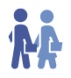 Is féidir leis na daltaí triail a bhaint as an ngníomhaíocht seo ina mbeirteanna. Ná tabhair na freagraí go fóill dóibh – abair leo féachaint an raibh an ceart acu agus iad ag éisteacht leis an mír. 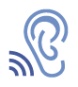 ÉisteachtLéigh na ceisteanna don chleachtadh éisteachta leis an rang ar fad sula gcuireann tú ar siúl an mhír ionas go mbeidh a fhios acu cén freagraí a bheidh á lorg acu agus iad ag éisteacht. Más féidir, fág na ceisteanna thuas ar an scáileán an fhaid is atá an mhír á seinm.Pléigh freagraí na gceisteanna leis an rang ar fad ag an deireadh. Iarphlé 1D’fhéadfaí na ceisteanna seo a phlé mar rang iomlán agus nathanna nó abairtí nádúrtha do gach ceist a scríobh ar an gclár de réir mar a bhogann an plé ar aghaidh (féach Freagraí thíos). Iarphlé 2Abair leis na daltaí tabhairt faoi seo ina mbeirteanna nó ina n-aonar. Pléigh na freagraí leis an rang ar fad ag an deireadh. Is féidir leat an cleachtadh a fhágáil mar atá .i. gan aon mhíniú gramadaí a thabhairt ar na freagraí, nó má tá rang níos cumasaí agat, d’fhéadfá níos mó mínithe a thabhairt ar ainmfhocail sa tuiseal ginideach (féach Freagraí thíos). Réamhobair project: tionscnamhtoo hard: ródheacair (tabhair faoi deara nach gcuirtear fleiscín idir ‘ró’ agus consan)a heavy load: ualach tromlast year: anuraidh / an bhliain seo caitescared: scanraitheIarphlé 1Abairtí úsáideacha nó nathanna nádúrtha le freagraí a thabhairt ar na ceisteanna seo:Faighimid i bhfad Éireann an iomarca. / Faighimid barraíocht. / Ní fhaighimid leath ár ndóthain!Díríonn sé an aigne ar a bhfuil déanta sa rang. / Daingníonn sé an obair ranga. / Treisíonn sé an obair ranga. / Níl maitheas ar bith ann. / Is cur amú ama é.Bíonn an-leisce orm tabhairt faoin obair bhaile tráthnóna. / Caitheann mo thuismitheoirí iachall a chur orm an obair bhaile a dhéanamh. / Ní chuireann sé aon stró orm an obair bhaile a dhéanamh. / Ní thógaim aon cheann de. / Ní chuireann sé isteach ná amach orm.Iarphlé 2An seomra (+ ceol):			an seomra ceoilAn halla (+ spórt):			an halla spóirtAn seomra (+ stóras):			an seomra stóraisAn seomra (+ ealaín):			an seomra ealaíneAn seomra (+ eolaíocht):		an seomra eolaíochtaAn seomra (+ adhmadóireacht):	an seomra adhmadóireachtaAn seomra (+ cócaireacht):		an seomra cócaireachtaAn seomra (+ ríomhaireacht):		an seomra ríomhaireachtaOifig (+ an Príomhoide):		Oifig an PhríomhoideOifig (+ an scoil):			Oifig na scoileOifig (+ an Rúnaí): 			Oifig an RúnaíBreis eolais, más gá: Sa tuiseal ginideach caolaítear go leor ainmfhocal atá firinscneach e.g. ceol – ceoil; spórt – spóirt; stóras – stórais.Sa tuiseal ginideach cuirtear ‘a’ le hainmfhocail a chríochnaíonn le (e)acht e.g. eolaíocht – eolaíochta.Go minic sa tuiseal ginideach cuirtear ‘e’ ag deireadh ainmfhocal baininscneacha agus bíonn siad caol chomh maith e.g. ealaín – ealaíne; oifig – oifige.Ábhair scoile (Pádraig) – ScriptPádraig Ó hÓgáin 						Pobalscoil Chorca DhuibhneCogar, a Phádraig, cén t-ábhar is fearr leat?Is maith liom eolaíocht mar bíonn roinnt mhaith tionscnamh againn le déanamh agus tá an múinteoir ana-chairdiúil agus is maith liom é sin faoi.Níl sé ródheacair, an bhfuil?Níl sé, no. Tá sé furaist (i.e. éasca) go maith agus is maith liom é.Agus, abair liom, cén t-ábhar is measa leat?Is maith liom iad go léir. Is é an ceann is measa liom ná b’fhéidir mata mar tá an obair dian go leor. Agus, bhuel, tugann (deir sé tabharann) an múinteoir cead dúinn roinnt den obair bhaile a dhéanamh istigh sa rang ach bíonn roinnt mhaith obair bhaile againn ina dhiaidh sin.An mbíonn?Bíonn, sea.Is dócha go mbíonn ualach ana-throm oraibh anois sa mheánscoil ó thaobh obair bhaile de. An mbíonn níos mó le déanamh agaibh anois ná mar a bhí anuraidh i rang 6?Tá. Tá i bhfad níos mó. Tá mála níos mó ag teastáil agus bíonn sé lán go barra ag dul abhaile, de ghnáth.Agus cé mhéad ama a thógann sé ort an obair bhaile a dhéanamh age baile (sa bhaile)?Tógann sé thart ar uair an chloig go leith nó mar sin orm é a dhéanamh.Agus cogar, an bhfuil aon rang anois go mbeifeá scanraithe dul isteach ann muna mbeadh an obair bhaile déanta agat?B’fhéidir an rang mata.Ní rachfá isteach ann gan do chuid oibre déanta agat?Ní rachfá, no.LeibhéalAn Teastas Sóisearach – BunúsachSpriocannaCumas tuisceana, éisteachta agus labhartha na ndaltaí a fhorbairt sa réimse saoil – saol na scoile / ábhair scoileStór focalÁbhair scoileStraitéisí Múinteoireachta MoltaFreagraí